Инспектором по пропаганде БДД  ОГИБДД  МО  МВД  России «Ирбейский» Е. В. Логиновой  были  проведены беседы с детьми 3-7 лет  в игровой  форме  вопрос-ответ,  по темам:- 28.11.2019 г. "Безопасное поведение пешеходов и велосипедистов", "Как стать правильным пассажиром", "Что такое фликеры?"- 14.01.2020 г. «Осторожно, гололед!», «Катаемся с горки правильно», «Шагаем безопасно!».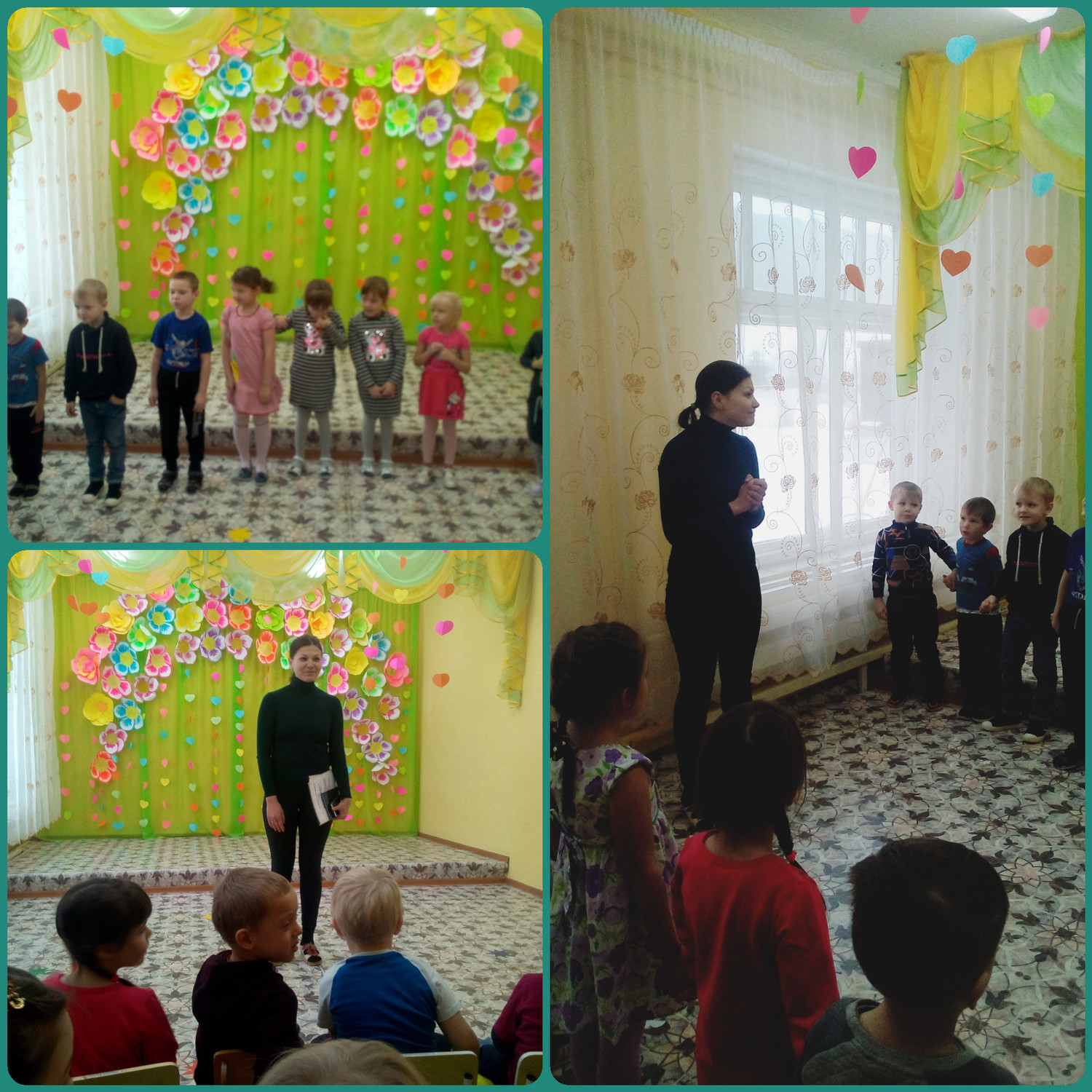 